NyttårsaftenNyttårsaften feires 31.desember og markerer slutten på året. Dette er den siste dagen i året i den romerske kalender. Denne kalenderen har vært brukt i Norge siden 1700-tallet. På nyttårsaften er det vanlig å være sammen med familie og venner. Det er vanlig å spise pinnekjøtt, ribbe eller kalkun på nyttårsaften. Man feirer hele kvelden frem til midnatt. Da går man ut og teller ned til det nye året, og fyrer opp fyrverkeri. Mange tenner også stjerneskudd. Når klokka er tolv er det vanlig å rope «Godt nyttår» og gi hverandre klemmer og nyttårskyss.Mange lager seg nyttårsforsett. Et nyttårsforsett er et ønske eller noe man vil bli flinkere til i det nye året.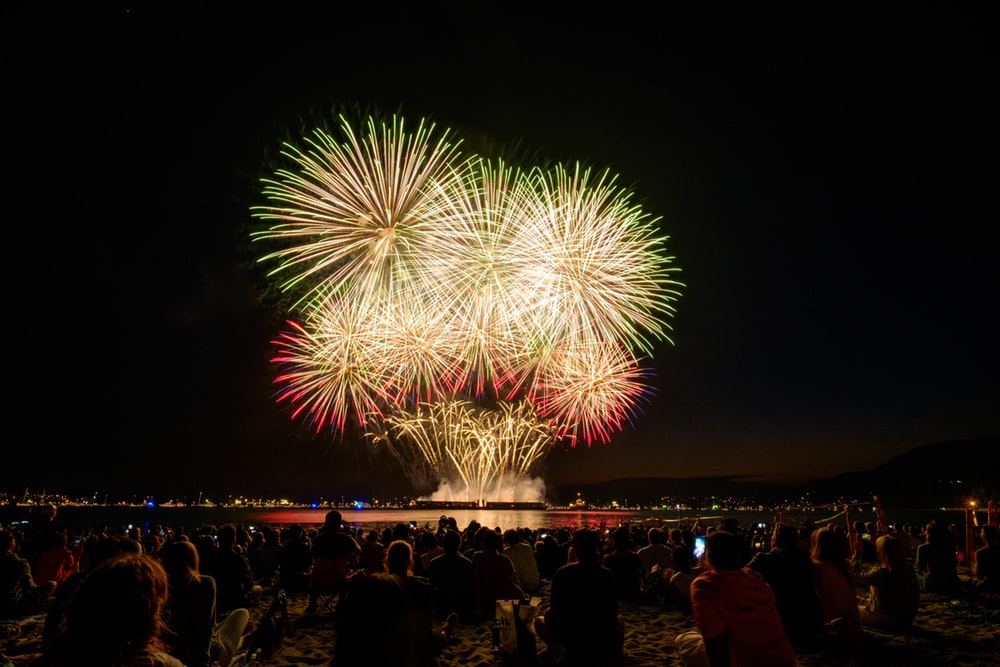 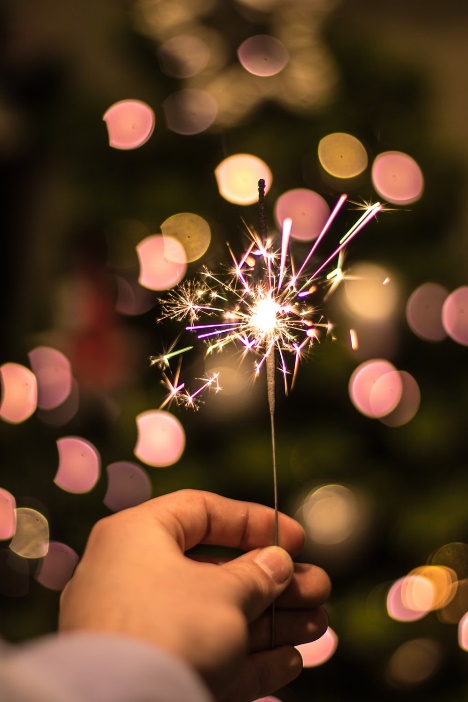 